PROGRAMAÇÃODia 12 – 18h (sábado): Carreata da Família / Responsável: Pastoral FamiliarDia 13 – 19h (domingo): 1º dia do Cerco de Jericó – Celebração Eucarística / Tema central: “A Família” (Leitura: At 16,11-15. Cf. Hora da Família, p.12) / Responsável: Padre Marcio / Animação: Grupo Anjos da Luz / Local: Igreja Matriz.Dia 14 – 20h (segunda-feira): 2º dia do Cerco de Jericó / Tema central: “O perfil Mariano da Igreja” (Leitura: At 1,13-14. Cf. Hora da Família, p.8) / Responsável: Osmar/ Local: Igreja Matriz.Dia 15 – 20h (terça-feira): 3º dia do Cerco de Jericó / Tema central: “A necessária mudança de mentalidade e de estrutura” (Leitura: Jo 1, 35-45. Cf. Hora da Família, p.18) / Responsável: RCC / Local: Igreja Matriz.Dia 16 – 20h (quarta-feira): 4º dia do Cerco de Jericó / Tema central: “Igreja, comunhão na diversidade”(Leitura: 1Cor 12, 4-12. Cf. Hora da Família, p.22) / Responsável: RCC / Local: Capela NSL e SJ.Dia 17 – 20h (quinta-feira): 5º dia do Cerco de Jericó / Tema central: “O perdão na família: Fonte de reconciliação e libertação” (Leitura: Rm 12, 15-16. Cf. Hora da Família, p.27) / Responsável: Pastoral Familiar / Local: Igreja Matriz.Dia 18 – 20h (sexta-feira): 6º dia do Cerco de Jericó - Terço das Rosas / Tema central: “Serviço cristão ao mundo” (Leitura: Mt 13, 33. Cf. Hora da Família, p.32) / Responsável: Célia / Local: Igreja Matriz.Dia 19 – 20h (sábado): 7º dia do Cerco de Jericó – Celebração Eucarística / Tema central: “A Família promotora da misericórdia na sociedade” (Leitura: Rm 12, 1-2. Cf. Hora da Família, p.38) / Responsável: Padre Marcos / Animação: CEB São Paulo / Local: Igreja Matriz.CERCO1°. Dia: Rompendo muralhas de injustiça;2°. Dia: Quebrando barreiras nos relacionamentos e na vida afetiva;3°. Dia: Rompendo muralhas na vida financeira;4°. Dia: Quebrando muralhas no trabalho e no estudo;5°. Dia: Rompendo barreiras dos vícios;6°. Dia: Rompendo barreiras na saúde, acidentes e assaltos;7°. Dia: Rompendo barreiras espirituais.ROTEIRO CELEBRATIVOAnimador: Acolhida dos participantes (sugestão: Cf. Hora da Família, p 38)Canto de animaçãoAnimador: Comentário para acolhida do Santíssimo SacramentoCanto (acolhida o Santíssimo)Animador: Comentário (propõe intenção do dia - cerco)Acolhida (acolhendo a Santíssima Trindade)ORAÇÃOInicie a oração do Cerco de Jericó professando a fé cristã: Creio em Deus Pai Todo-Poderoso,
Criador do céu e da terra,
creio em Jesus Cristo Nosso Senhor,
que foi concebido pelo poder do Espírito Santo,
nasceu da Virgem Maria,
padeceu sob Pôncio Pilatos,
foi crucificado, morto e sepultado,
desceu à mansão dos mortos,
ressuscitou ao terceiro dia,
subiu aos céus,
está sentado à direita de Deus Pai,
de onde há de vir a julgar os vivos e os mortos.
Creio no Espírito Santo,
na Santa Igreja Católica,
na comunhão dos Santos,
na remissão dos pecados,
na ressurreição da carne,
na vida eterna.Revista-se com a armadura de Deus, vestes espirituais de Efésios 6,10-18:Revisto-me da armadura de Deus, para resistir às ciladas do demônio. Pois não é contra homens de carne e sangue que tenho de lutar, mas contra os principados e potestades, contra os príncipes deste mundo tenebroso, contra as forças espirituais do mal (espalhadas) nos ares. Tomo  a armadura de Deus, para resistir nos dias maus e manter-me inabalável no cumprimento do meu dever cristão. Permaneço alerta, à cintura cingido com a verdade, o corpo vestido com a couraça da justiça, e os pés calçados de prontidão para anunciar o Evangelho da paz. Embraço o escudo da fé para apagar todos os dardos inflamados do Maligno. Tomo o capacete da salvação e a espada do Espírito, isto é, a palavra de Deus. Intensifico as minhas invocações e súplicas. Oro em toda circunstância, pelo Espírito, no qual persevero em intensa vigília de súplica por todos os cristãos.

Assuma sua autoridade espiritual e derrube as fortalezas da mente que impõem condição racional ao plano de Deus – II Corintios 10,3-7:Porque, ainda que eu viva na carne, não milito segundo a carne. Não são carnais as armas com que eu luto. São poderosas, em Deus, capazes de arrasar fortificações. Na qualidade de filho(a) do Senhor, batizado(a) na Sua Igreja, eu aniquilo todo raciocínio e todo orgulho que se levanta contra o conhecimento de Deus, cativo todo pensamento e o reduzo à obediência a Cristo.Recite o Salmo 90 (Ave Maria) e reforce a sua fé, reassuma a sua característica de filho de Deus e deixe-se envolver pela presença do Senhor:Tu que habitas sob a proteção do Altíssimo, que moras à sombra do Onipotente, dize ao Senhor: Sois meu refúgio e minha cidadela, meu Deus, em que eu confio. É ele quem me livrará do laço do caçador, e da peste perniciosa. Ele me cobrirá com suas plumas, sob suas asas encontrarei refúgio. Sua fidelidade me será um escudo de proteção. Eu não temerei os terrores noturnos, nem a flecha que voa à luz do dia, nem a peste que se propaga nas trevas, nem o mal que grassa ao meio-dia. Caiam mil homens à minha esquerda e dez mil à minha direita, eu não serás atingido(a). Porém verei claramente, contemplarei o castigo dos pecadores, porque o Senhor é meu refúgio. Escolhi, por asilo, o Altíssimo. Nenhum mal me atingirá, nenhum flagelo chegará à minha vida, porque aos Seus anjos Ele mandou que me guardem em todos os meus caminhos. Eles me sustentarão em suas mãos, para que eu não tropece em alguma pedra. Sobre serpente e víbora andarei, calcarei aos pés o leão e o dragão. ‘Pois que se uniu a mim, eu te livrarei; e o(a) protegerei, pois conhece o Meu nome. Quando você me invocar, eu o(a) atenderei; na tribulação estarei ao seu lado. Hei de livrá-lo(a) e o(a) cobrirei de glória. Será favorecido(a) de longos dias, e mostrar-lhe-ei a minha salvação.’Ao sentir-se cheio do Espírito Santo, como Nossa Senhora no momento da concepção, cante a Magnífica (Lucas 1,46-55):Minha alma glorifica ao Senhor, meu espírito exulta de alegria em Deus, meu Salvador, porque olhou para sua (seu) pobre serva(o). Por isto, desde agora, me proclamarão bem-aventurada(o) todas as gerações, porque realizou em mim maravilhas aquele que é poderoso e cujo nome é Santo. Sua misericórdia se estende, de geração em geração, sobre os que o temem. Manifestou o poder do seu braço: desconcertou os corações dos soberbos. Derrubou do trono os poderosos e exaltou os humildes. Saciou de bens os indigentes e despediu de mãos vazias os ricos. Acolheu a mim, (diga seu nome), sua serva (seu servo), lembrado da sua misericórdia, conforme prometera a nossos pais, em favor de Abraão e sua posteridade, para sempre.Canto (aclamação Evangelho/Leitura)Leitura: Rm 12, 1-2 (Cf. Hora da Família, p.38)Tema: “A Família promotora da misericórdia na sociedade”Fique em pé e entre em batalha espiritual:Levanta-se Deus, por intercessão da bem-aventurada Virgem Maria, São Miguel Arcanjo e todas as milícias celestes; Que sejam dispersos os Seus inimigos, e fujam de Sua face todos os que Vos odeiam.Invoque a presença do Senhor para combater ao seu lado, lembrando de que Ele é a videira e nós somos os ramos, e sem Ele, nada podemos fazer. Recite o Salmo 34,1-9 aqui adaptado, em voz alta: Lutai, Senhor, contra os que me atacam; combatei meus inimigos. Empunhai o broquel e o escudo, e erguei-vos em meu socorro. Brandi a lança e sustai meus perseguidores. Dizei à minha alma: Eu sou a tua salvação. Então a minha alma exultará no Senhor, e se alegrará pelo seu auxílio.Oração para a quebra de maldiçõesSENHOR JESUS CRISTO, que conferiu à Sua Santa Igreja a missão de curar os enfermos e libertar os cativos, na qualidade de batizado e na presença de teus Santos Anjos de batalha, em comunhão com meus irmãos e irmãs aqui presentes, por intercessão da Santíssima Virgem Maria, eu ORDENO em Teu Nome, que neste momento:
•  seja destruído todo e qualquer poder de Satanás e seus demônios que prejudica, escraviza e domina a minha vida, meus pensamentos, sentimentos, emoções e decisões;
•  seja destruído todo e qualquer poder de Satanás e seus demônios que pretende a minha ruína física, emocional, espiritual e financeira;
•  seja destruído todo e qualquer poder de Satanás e seus demônios que semeia ódio, desentendimento, mágoa, orgulho, fofoca, julgamento e falta de perdão no meu coração;
•  seja destruído todo e qualquer poder de Satanás e seus demônios que semeia a desunião na minha casa e na minha família;
•  seja destruído todo e qualquer poder de Satanás e seus demônios que pretende incutir em mim o conhecimento trazido por falsas doutrinas e religiões;
•  seja destruído todo e qualquer trabalho ou despacho realizado, escrito ou pronunciado contra a minha vida, saúde, casa, amados, bens materiais e fontes de suprimento;
•  seja destruído todo e qualquer feitiço, simpatia ou encantamento realizado para destruir a minha fé, esperança e caridade;
•  seja destruído e todo e qualquer envolvimento anterior que eu tive com doutrinas e religiões contrárias à fé Católica Apostólica Romana, especialmente as crenças que não reconhecem a Jesus Cristo como Messias, Deus e Senhor;•  seja destruída toda e qualquer enfermidade física, emocional ou espiritual que se levantou contra a minha vida para me afastar de Ti, da verdadeira fé e da verdadeira paz;
•  seja destruída toda e qualquer enfermidade física que está prejudicando o meu corpo (mencionar a enfermidade);
•  seja destruído todo e qualquer problema emocional que me impede de viver a minha verdadeira vocação espiritual, e de ter alegria plena (mencionar a enfermidade).

Oração de libertação(em pé, segurando um crucifixo com a mão direita)Levanta-se Deus, por intercessão da Bem-Aventurada Virgem Maria, São Miguel Arcanjo e todas as Milícias Celestes. Que sejam dispersos os seus inimigos e fujam de sua face todos os que Vos odeiam!P. Eis a Cruz do Senhor, fugi potências inimigas!T. Venceu o leão da tribo de Judá, o descendente de Davi.P. Que a Tua misericórdia, senhor, seja sobre nós!T. Como nós esperamos em Ti.P. Senhor, ouvi a minha oração.T. E chegue a Vós o meu clamor.P. Das emboscadas do Demônio,T. Livra-nos, Senhor.São Miguel Arcanjo, defendei-nos no combate. Sede o nosso refúgio contra as maldades e as ciladas do demônio. Ordene-lhe Deus, neste instante o pedimos, e vós, Príncipe da Milícia Celeste, pela Virtude Divina, precipitai no inferno a Satanás e a todos os espíritos malignos que andam pelo mundo para perder as almas.P. São Miguel ArcanjoT. Rogai por nós.Benção do Santíssimo Sacramento (Cantado) 

Tão sublime Sacramento adoremos neste altar, 
pois o Antigo Testamento deu ao Novo o seu lugar. 
Venha a fé por suplemento os sentidos completar. 
Ao eterno Pai cantemos a Jesus, o redentor, 
Ao Espírito exaltemos, na Trindade eterno amor. 
Ao Deus uno e trino demos a alegria do louvor. 
Amém! 

Padre: Do céu lhes destes o pão. 
Todos: Que contém todo o sabor. Oremos 
Padre: Senhor, que, neste admirável sacramento, nos deixastes o memorial de vossa paixão, concedei-nos a graça de venerar de tal modo os sagrados mistérios de vosso corpo e sangue, que possamos experimentar sempre em nós o fruto de vossa redenção. Vós que viveis e reinais com o Pai e o Espírito Santo. 
Todos: Amém.
(Segue-se a bênção do santíssimo) 

Benção

Deus vos abençoe e vos guarde! 
Que Ele vos ilumine com a luz da sua face e vos seja favorável. 
Que Ele vos mostre o seu rosto e vos traga a paz. 
Que ele vos dê a saúde do corpo e da alma.Canto Final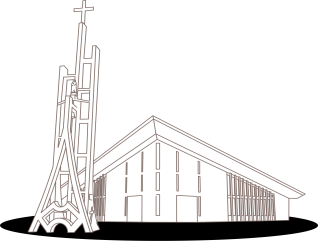 PARÓQUIA NOSSA SENHORA DE FÁTIMASemana Nacional da Família12 à 19 de agosto de 2017“FAMÍLIA, UMA LUZ PARA VIDA EM SOCIEDADE”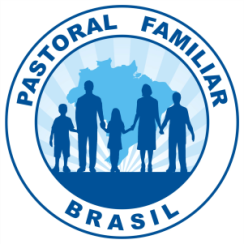 